Exhibitor numbers will be available from 07:00am on both Saturday 15th October 2022 and the day of the show in the Clubhouse.The show will be conducted under the rules and regulations of the Kennel Union of Southern Africa. Exhibitors/Handlers are responsible for the control of their dogsand shall be personally liable for claims for injuries/damages caused by their dogs.  Dogs to be on leads at all times Dogs incorrectly entered will be placed in the Open Class. No RAF/TAF entriesOnly the latest KUSA official show entry form to be used (01,01,22) see KUSA website.The committee reserves the right to appoint other judges.The committee reserves the right to withdraw judging contracts and to combine groups.Bitches in season are allowed but due consideration must be given by handlers to consider other dogs in the ring and surround.The mating of bitches within the precincts of the Show is forbidden. Puppies under 4 months may not be shown. Only Members of the Kennel Union shall be entitled to enter dogs in their registered ownership in any Championship Dog Show licensed by the Kennel Union.RIGHT OF ADMISSION RESERVED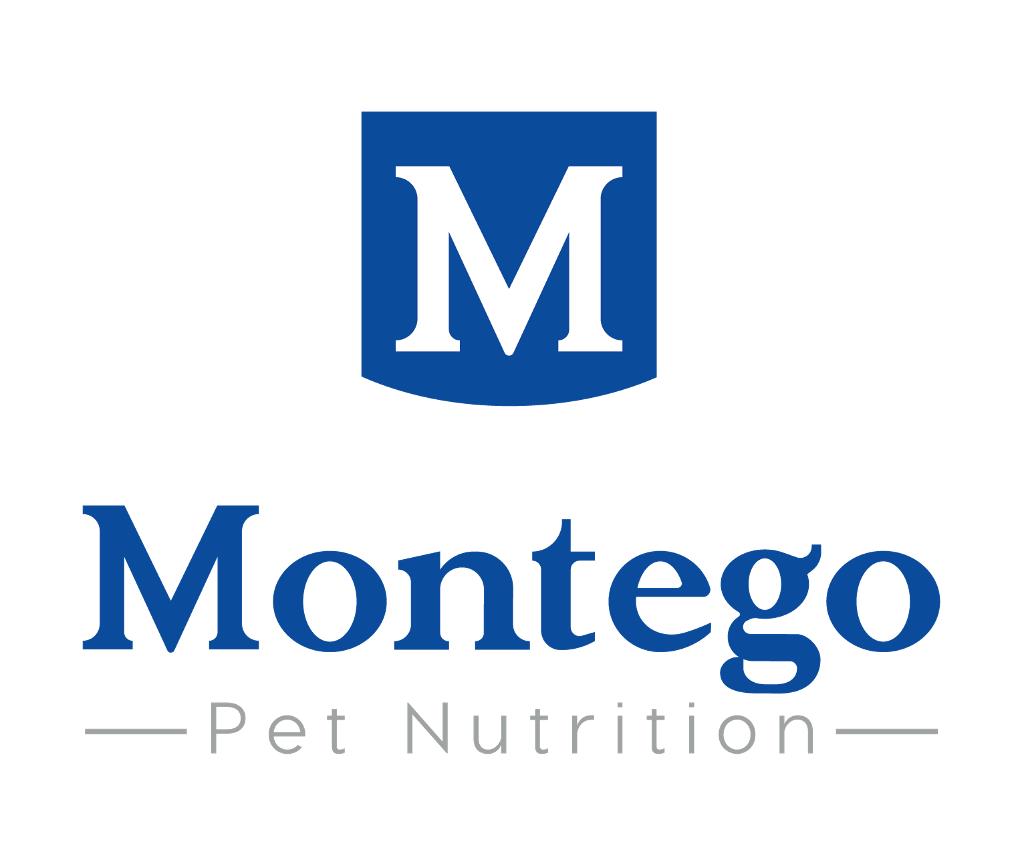 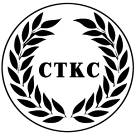 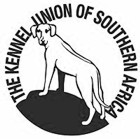 CAPE TOWN KENNEL CLUB CHAMPIONSHIP SHOW Sunday 16 October 2022Helderberg Rugby Club, 151 Church St, StrandJudging Times:Judging Times:BreedBreedBreedBreed08:3008:30Entries Close:Entries Close:05 October 202205 October 202205 October 202205 October 202205 October 202205 October 202205 October 202205 October 202205 October 202205 October 202205 October 2022Show Secretary:Show Secretary:Mrs Lucy Miller Heather de Haaff Mrs Lucy Miller Heather de Haaff Mrs Lucy Miller Heather de Haaff Mrs Lucy Miller Heather de Haaff Mrs Lucy Miller Heather de Haaff 0718904144082 941 79360718904144082 941 79360718904144082 941 7936only available before 19:00 daily  (Entries)(ENQUIRIES)only available before 19:00 daily  (Entries)(ENQUIRIES)only available before 19:00 daily  (Entries)(ENQUIRIES)Entries:Entries:Proof of payment with SURNAME as reference must accompany all entries.Only entries received on or before 05 October with proof of payment dated on or before 05 October 2022will be accepted. Entries with no proof of payment will not be accepted under any circumstances. Proof of payment with SURNAME as reference must accompany all entries.Only entries received on or before 05 October with proof of payment dated on or before 05 October 2022will be accepted. Entries with no proof of payment will not be accepted under any circumstances. Proof of payment with SURNAME as reference must accompany all entries.Only entries received on or before 05 October with proof of payment dated on or before 05 October 2022will be accepted. Entries with no proof of payment will not be accepted under any circumstances. Proof of payment with SURNAME as reference must accompany all entries.Only entries received on or before 05 October with proof of payment dated on or before 05 October 2022will be accepted. Entries with no proof of payment will not be accepted under any circumstances. Proof of payment with SURNAME as reference must accompany all entries.Only entries received on or before 05 October with proof of payment dated on or before 05 October 2022will be accepted. Entries with no proof of payment will not be accepted under any circumstances. Proof of payment with SURNAME as reference must accompany all entries.Only entries received on or before 05 October with proof of payment dated on or before 05 October 2022will be accepted. Entries with no proof of payment will not be accepted under any circumstances. Proof of payment with SURNAME as reference must accompany all entries.Only entries received on or before 05 October with proof of payment dated on or before 05 October 2022will be accepted. Entries with no proof of payment will not be accepted under any circumstances. Proof of payment with SURNAME as reference must accompany all entries.Only entries received on or before 05 October with proof of payment dated on or before 05 October 2022will be accepted. Entries with no proof of payment will not be accepted under any circumstances. Proof of payment with SURNAME as reference must accompany all entries.Only entries received on or before 05 October with proof of payment dated on or before 05 October 2022will be accepted. Entries with no proof of payment will not be accepted under any circumstances. Proof of payment with SURNAME as reference must accompany all entries.Only entries received on or before 05 October with proof of payment dated on or before 05 October 2022will be accepted. Entries with no proof of payment will not be accepted under any circumstances. Proof of payment with SURNAME as reference must accompany all entries.Only entries received on or before 05 October with proof of payment dated on or before 05 October 2022will be accepted. Entries with no proof of payment will not be accepted under any circumstances. Entries:Entries:EmailEmailEmailEmailEmailEntriesctkc@outlook.comEntriesctkc@outlook.comEntriesctkc@outlook.comFax086 768 7983086 768 7983Banking details:Banking details:BankBankBankBankBankStandard Bank Standard Bank Standard Bank BranchTyger ManorTyger ManorBanking details:Banking details:Branch CodeBranch CodeBranch CodeBranch CodeBranch Code050410050410050410Acc No272274739272274739Entry Fees:Entry Fees:R 30.00 to be added for cash/cheque payments.R 30.00 to be added for cash/cheque payments.R 30.00 to be added for cash/cheque payments.R 30.00 to be added for cash/cheque payments.R 30.00 to be added for cash/cheque payments.R 30.00 to be added for cash/cheque payments.R 30.00 to be added for cash/cheque payments.R 30.00 to be added for cash/cheque payments.R 30.00 to be added for cash/cheque payments.R 30.00 to be added for cash/cheque payments.R 30.00 to be added for cash/cheque payments.Breed per dog per classBreed per dog per classBreed per dog per classBreed per dog per classBreed per dog per classFirst two dogs R150 per dog per class, further dogs at R100 per dog per class. All dogs to be wholly owned by the same owner(s).First two dogs R150 per dog per class, further dogs at R100 per dog per class. All dogs to be wholly owned by the same owner(s).First two dogs R150 per dog per class, further dogs at R100 per dog per class. All dogs to be wholly owned by the same owner(s).First two dogs R150 per dog per class, further dogs at R100 per dog per class. All dogs to be wholly owned by the same owner(s).First two dogs R150 per dog per class, further dogs at R100 per dog per class. All dogs to be wholly owned by the same owner(s).First two dogs R150 per dog per class, further dogs at R100 per dog per class. All dogs to be wholly owned by the same owner(s).Baby Puppy per dogBaby Puppy per dogBaby Puppy per dogBaby Puppy per dogBaby Puppy per dogBaby Puppy per dogBaby Puppy per dogR 95R 95R 95R 95CataloguesCataloguesCatalogues will be emailed to all exhibitors on the morning of the show. No printed catalogues will be available.Catalogues will be emailed to all exhibitors on the morning of the show. No printed catalogues will be available.Catalogues will be emailed to all exhibitors on the morning of the show. No printed catalogues will be available.Catalogues will be emailed to all exhibitors on the morning of the show. No printed catalogues will be available.Catalogues will be emailed to all exhibitors on the morning of the show. No printed catalogues will be available.Catalogues will be emailed to all exhibitors on the morning of the show. No printed catalogues will be available.Catalogues will be emailed to all exhibitors on the morning of the show. No printed catalogues will be available.Catalogues will be emailed to all exhibitors on the morning of the show. No printed catalogues will be available.Catalogues will be emailed to all exhibitors on the morning of the show. No printed catalogues will be available.Catalogues will be emailed to all exhibitors on the morning of the show. No printed catalogues will be available.Catalogues will be emailed to all exhibitors on the morning of the show. No printed catalogues will be available.OfficialsOfficialsChairmanChairmanChairmanMs Lucy Miller Ms Lucy Miller Ms Lucy Miller Ms Lucy Miller Show ManagerShow ManagerMrs Heather De HaaffMrs Heather De HaaffOfficialsOfficialsVice Chairman Vice Chairman Vice Chairman Mrs Anita EsterhuizenMrs Anita EsterhuizenMrs Anita EsterhuizenMrs Anita EsterhuizenTreasurerTreasurerMrs Heather De Haaff Mrs Heather De Haaff OfficialsOfficialsVet on CallVet on CallVet on CallPANORAMA VET CLINIC	PANORAMA VET CLINIC	PANORAMA VET CLINIC	PANORAMA VET CLINIC	PANORAMA VET CLINIC	PANORAMA VET CLINIC	PANORAMA VET CLINIC	PANORAMA VET CLINIC	Breed ClassesBreed ClassesBaby Puppy (4-6 m)Baby Puppy (4-6 m)Baby Puppy (4-6 m)Minor Puppy  (6-9 m)Minor Puppy  (6-9 m)Minor Puppy  (6-9 m)Minor Puppy  (6-9 m)Puppy (9-12 m)Puppy (9-12 m)Junior (12-18 m)Junior (12-18 m)Breed ClassesBreed ClassesGraduate (18-24 m)Graduate (18-24 m)Graduate (18-24 m)SA BredSA BredSA BredSA BredVeteranVeteranOpenOpenBreed ClassesBreed ClassesChampionChampionChampionJudging OrderGroupGroupGroupBest in Group, Baby Puppy, Puppy, Junior, Veteran, SA BredBest in Group, Baby Puppy, Puppy, Junior, Veteran, SA BredBest in Group, Baby Puppy, Puppy, Junior, Veteran, SA BredBest in Group, Baby Puppy, Puppy, Junior, Veteran, SA BredBest in Group, Baby Puppy, Puppy, Junior, Veteran, SA BredBest in Group, Baby Puppy, Puppy, Junior, Veteran, SA BredBest in Group, Baby Puppy, Puppy, Junior, Veteran, SA BredBest in Group, Baby Puppy, Puppy, Junior, Veteran, SA BredBest in Group, Baby Puppy, Puppy, Junior, Veteran, SA BredBest in ShowBest in ShowBest in ShowBest in Show , Puppy, Baby Puppy, Junior, Veteran, Best in Show , Puppy, Baby Puppy, Junior, Veteran, Best in Show , Puppy, Baby Puppy, Junior, Veteran, Best in Show , Puppy, Baby Puppy, Junior, Veteran, Best in Show , Puppy, Baby Puppy, Junior, Veteran, Best in Show , Puppy, Baby Puppy, Junior, Veteran, Best in Show , Puppy, Baby Puppy, Junior, Veteran, Best in Show , Puppy, Baby Puppy, Junior, Veteran, Best in Show , Puppy, Baby Puppy, Junior, Veteran, JudgesGUNDOGSGUNDOGSItalian Spinone to be judge lastItalian Spinone to be judge lastItalian Spinone to be judge lastItalian Spinone to be judge lastItalian Spinone to be judge lastItalian Spinone to be judge lastMR E HENDELMR E HENDELMR E HENDELIsraelJudgesHERDINGHERDINGAll best in showsAll best in showsAll best in showsAll best in showsAll best in showsAll best in showsMRS  J WEEKESMRS  J WEEKESMRS  J WEEKESAustraliaJudgesHOUNDSHOUNDSMR J MARQUES MR J MARQUES MR J MARQUES South AfricaJudgesTERRIERSTERRIERSMRS  J DAYMRS  J DAYMRS  J DAYNew ZealandJudgesTOYSTOYSAfter Herding , but not before 11:00After Herding , but not before 11:00After Herding , but not before 11:00After Herding , but not before 11:00After Herding , but not before 11:00After Herding , but not before 11:00MRS J WEEKES MRS J WEEKES MRS J WEEKES AustraliaJudgesUTILITYUTILITYMR J HORSWELLMR J HORSWELLMR J HORSWELLUnited Kingdom JudgesWORKINGWORKINGMRS N KARLSDOTTERMRS N KARLSDOTTERMRS N KARLSDOTTERSweden 